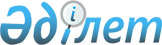 Об организации общественных работ на 2014 годПостановление акимата Таласского района Жамбылской области от 28 января 2014 года № 5. Зарегистрировано Департаментом юстиции Жамбылской области 27 февраля 2014 года № 2117      Примечание РЦПИ.

      В тексте документа сохранена пунктуация и орфография оригинала.

      В соответствии со статьей 20 Закона Республики Казахстан от 23 января 2001 года «О занятости населения», «Правилами организации и финансирования общественных работ», утвержденных Постановлением Правительства Республики Казахстан от 19 июня 2001 года № 836 «О мерах по реализации Закона Республики Казахстан от 23 января 2001 года «О занятости населения», в целях организации общественных работ для безработных акимат Таласского района ПОСТАНОВЛЯЕТ:



      1. Утвердить перечень организаций, виды, объемы и конкретные условия общественных работ, размеры оплаты труда участников и источники их финансирования, определить спрос и предложение на общественные работы согласно приложению.



      2. Коммунальному государственному учреждению «Отдел занятости и социальных программ акимата Таласского района» обеспечить организацию общественных работ в соответствии с действующим законодательством Республики Казахстан.



      3. Настоящее постановление вступает в силу со дня государственной регистрации в органах юстиции и вводится в действие по истечении десяти календарных дней после дня его первого официального опубликования.



      4. Контроль за исполнением данного постановления возложить на заместителя акима района Рахымжанова Кайрата Аманжоловича.

      

      Аким района                                Д. Рымтаев

СОГЛАСОВАНО

Начальник государственного учреждения

«Отдел внутренних дел Таласского района

департамента внутренних дел

Жамбылской области»

А. Заурбеков

28 января 2014г.Начальник Республиканского государственного

учреждение «Объединенный отдел по делам

обороны города Каратау Жамбылской области»

министерства обороны Республики Казахстан

К. Симтиков

28 января 2014г.

Приложение к постановлению

акимата Таласского района

№ 5 от  28  января 2014 года Перечень организаций, виды общественных работ, объемы и конкретные условия, размеры оплаты труда участников и источники их финансирования, спрос и предложение на общественные работы
					© 2012. РГП на ПХВ «Институт законодательства и правовой информации Республики Казахстан» Министерства юстиции Республики Казахстан
				№Наименование организацииВиды общественных работОбъемы и конкретные условия Размеры оплата труда участников и источники их финансирования (тенге)СпросПредложение1Государственное коммунальное предприятие на праве хозяйственного ведения «Таза Қала» акимата Таласского районаСанитарная очистка, благоустройство и озеленение территории городаНа условиях неполного рабочего дня и по гибкому графику40000

Местный бюджет82822Коммунальное государственное учреждение «Отдел культуры и развития языков акимата Таласского района»Подсобная работа, санитарная очистка, благоустройство и озеленениеНа условиях неполного рабочего дня и по гибкому графику40000

Местный бюджет443Коммунальное государственное учреждение «Отдел образования акимата Таласского района»Подсобная работа, санитарная очистка, благоустройство и озеленение парка «20 лет Независимости» и «Білім бағы»На условиях неполного рабочего дня и по гибкому графику40000

Местный бюджет444Коммунальное государственное учреждение «Аппарат акима Аккольского сельского округа Таласского района»Санитарная очистка, благоустройство и озеленение территории сельского округаНа условиях неполного рабочего дня и по гибкому графику40000

Местный бюджет665Коммунальное государственное учреждение «Аппарат акима Аккумского сельского округа Таласского района»Санитарная очистка, благоустройство и озеленение территории сельского округаНа условиях неполного рабочего дня и по гибкому графику40000

Местный бюджет226Коммунальное государственное учреждение «Аппарат акима Бериккаринского сельского округа Таласского района»Санитарная очистка, благоустройство и озеленение территории сельского округаНа условиях неполного рабочего дня и по гибкому графику40000

Местный бюджет447Коммунальное государственное учреждение «Аппарат акима Бостандыкского сельского округа Таласского района»Санитарная очистка, благоустройство и озеленение территории сельского округаНа условиях неполного рабочего дня и по гибкому графику40000

Местный бюджет338Коммунальное государственное учреждение «Аппарат акима Кокталского сельского округа Таласского района»Санитарная очистка, благоустройство и озеленение территории сельского округаНа условиях неполного рабочего дня и по гибкому графику40000

Местный бюджет229Коммунальное государственное учреждение «Аппарат акима Кызылаутского сельского округа Таласского района»Санитарная очистка, благоустройство и озеленение территории сельского округаНа условиях неполного рабочего дня и по гибкому графику40000

Местный бюджет2210Коммунальное государственное учреждение «Аппарат акима Кенесского сельского округа Таласского района»Санитарная очистка, благоустройство и озеленение территории сельского округаНа условиях неполного рабочего дня и по гибкому графику40000

Местный бюджет3311Коммунальное государственное учреждение «Аппарат акима Каскабулакского сельского округа Таласского района»Санитарная очистка, благоустройство и озеленение территории сельского округаНа условиях неполного рабочего дня и по гибкому графику40000

Местный бюджет2212Коммунальное государственное учреждение «Аппарат акима Каратауского сельского округа Таласского района»Санитарная очистка, благоустройство и озеленение территории сельского округаНа условиях неполного рабочего дня и по гибкому графику40000

Местный бюджет3313Коммунальное государственное учреждение «Аппарат акима Ойыкского сельского округа Таласского района»Санитарная очистка, благоустройство и озеленение территории сельского округаНа условиях неполного рабочего дня и по гибкому графику40000

Местный бюджет5514Коммунальное государственное учреждение «Аппарат акима Тамдинского сельского округа Таласского района»Санитарная очистка, благоустройство и озеленение территории сельского округаНа условиях неполного рабочего дня и по гибкому графику40000

Местный бюджет2215Коммунальное государственное учреждение «Аппарат акима Ушаралского сельского округа Таласского района»Санитарная очистка, благоустройство и озеленение территории сельского округаНа условиях неполного рабочего дня и по гибкому графику40000

Местный бюджет4416Коммунальное государственное учреждение «Аппарат акима С.Шакировского сельского округа Таласского района»Санитарная очистка, благоустройство и озеленение территории сельского округаНа условиях неполного рабочего дня и по гибкому графику40000

Местный бюджет3317Коммунальное государственное учреждение «Отдел экономики и бюджетного планирования акимата Таласского района»Техническая помощь в оформлении документовНа условиях неполного рабочего дня и по гибкому графику40000

Местный бюджет1118Коммунальное государственное учреждение «Отдел финансов акимата Таласского района»Техническая помощь в оформлении документовНа условиях неполного рабочего дня и по гибкому графику40000

Местный бюджет1119Коммунальное государственное учреждение «Отдел занятости и социальных программ акимата Таласского района»Техническая помощь в оформлении документовНа условиях неполного рабочего дня и по гибкому графику40000

Местный бюджет3320Коммунальное государственное учреждение «Отдел жилищно-коммунального хозяйства, пассажирского транспорта и автомобильных дорог акимата Таласского района»Техническая помощь в оформлении документовНа условиях неполного рабочего дня и по гибкому графику40000

Местный бюджет1121Государственное учреждение «Отдел внутренних дел Таласского района департамента внутренних дел Жамбылской области»Техническая помощь в оформлении документовНа условиях неполного рабочего дня и по гибкому графику40000

Местный бюджет2222Республиканское государственное учреждение «Объединенный отдел по делам обороны города Каратау Жамбылской области» министерства обороны Республики КазахстанТехническая помощь в оформлении документовНа условиях неполного рабочего дня и по гибкому графику40000

Местный бюджет11Всего:140140